Hotéis Hotel São Marcos  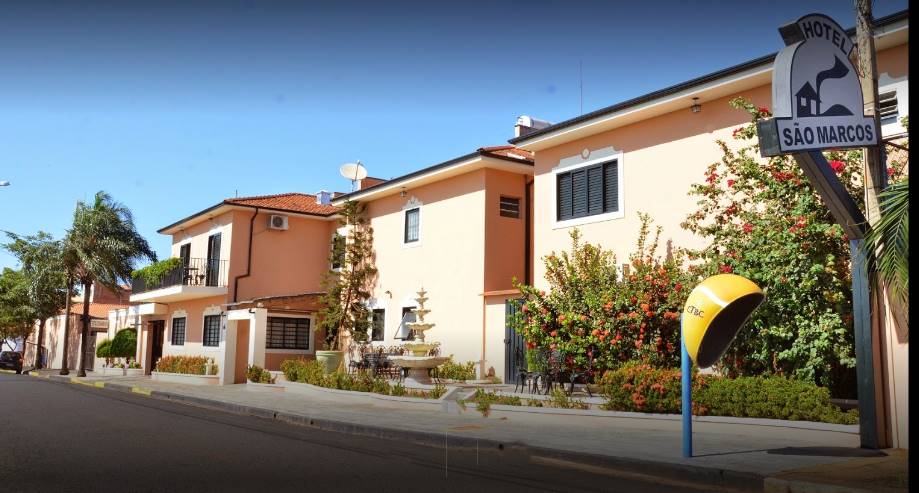 
CNPJ: 06.116.967/0001-10 Endereço: Av. 7 1593 Centro Telefone: (16) 3826b1718
Cidade: Orlândia CEP: 14.620-000  Estado:  SP   Site: www.hotelsaomarcos.com
Total de UHS: 46     Total de Leitos: 90        Valor da diária: R$ 88 a R$ 202
Serviços e equipamentos: ar condicionado, frigobar, telefone, tv por assinatura, wifi, estacionamento.      Taxa de Ocupação: Baixa Temp.: 60%  Alta Temp.: 100%  Origem dos Hóspedes: 1° Minas Gerais   2° São Paulo    3° Campinas
Perfil dos Hóspedes: Viajantes e famílias   Num. De Funcionários: 15
Funcionário com Qualificação em Turismo: Não       Tipo de acomodações: Suites

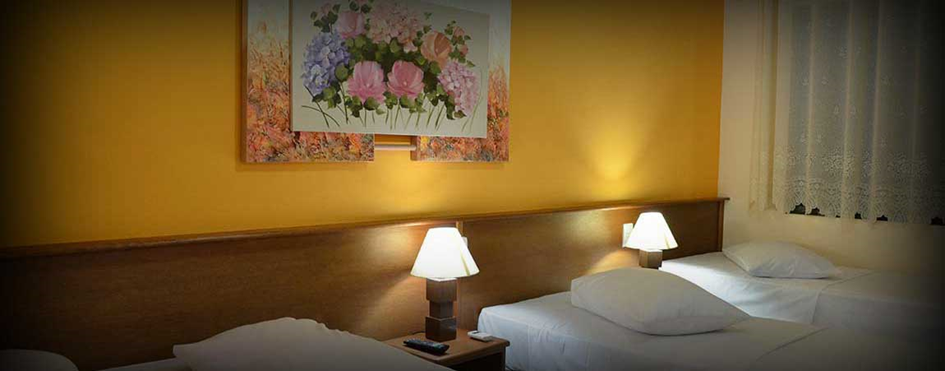 Hotel Casa Grande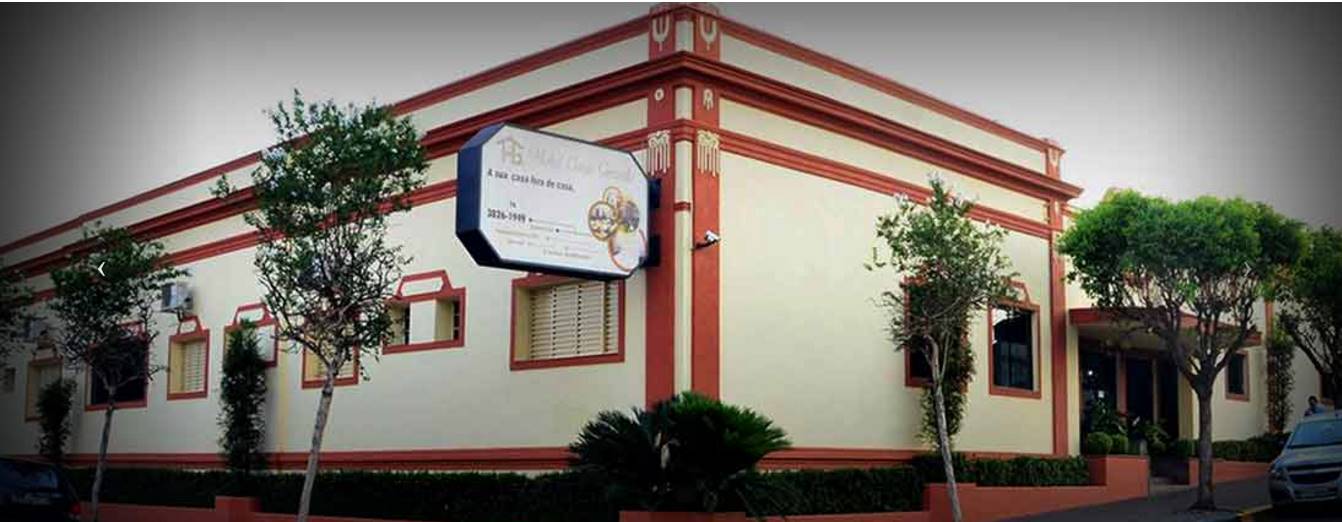 

CNPJ: 08.720.272/0001-78 Endereço: Rua Dois n° 15 Telefone:(16) 3826 1949   99977 1949      Cidade: Orlândia        CEP: 14.620-000        Estado:  SP    
Site: www.hcasagrande.com Total de UHS: 30   Total de Leitos:  61     
Valor da diária: R$ 54,00 a R$ 229,00 Serviços e equipamentos: ar condicionado, frigobar, tv a cabo, telefone, internet Taxa de Ocupação: Baixa Temp.: 60%  Alta Temp.: 100%  Origem dos Hóspedes: 1° São Paulo   2° Rio Preto       3° Goiás
Perfil dos Hóspedes: Famílias e viajantes Num. De Funcionários: 07    Funcionário com Qualificação em Turismo: Não      Tipo de acomodações: Suítes
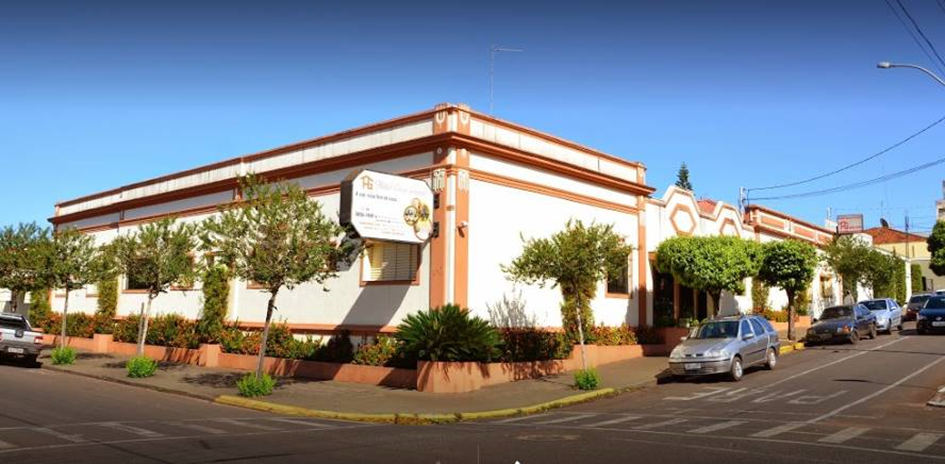 Vivenda Hotel

CNPJ: 49.158.520/0001-16 Endereço: Rua 1 n° 964  Telefone: (16) 3836 3398
Cidade: Orlândia    CEP: 14.620-000 Estado: SP Site: www.vivendahotel.com.br
Total de UHS: 33   Total de Leitos: 70 Serviços e equipamentos: ar condicionado, tv por assinatura, frigobar, wifi, estacionamento. Valor da diária: R$  72  a R$ 195 
Taxa de Ocupação: Baixa Temp.: 50%  Alta Temp.: 100%   Origem dos Hóspedes:  1° Uberaba  2° Franca  3° Campinas Perfil dos Hóspedes: Viajantes  Num. De Funcionários: 10 Funcionário com Qualificação em Turismo:   Não   Tipo de acomodações: Suites
Restaurantes, bares e lanchonetes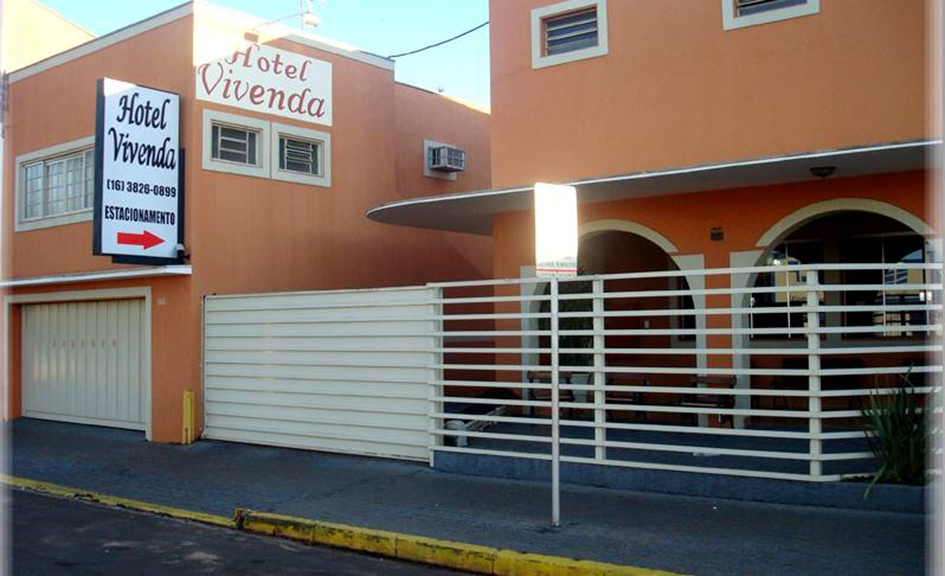 Flor de Lis CozinhaRua 3 , 888  Centro, Brucks BarRua 1, 871, Centro – Fone 16 99225 6976Grad's Restaurante e PizzariaRua 1, 480, Centro - Fone: 16 38212132Papatyo'sAvenida 2, 538, Centro, Restaurante CharretaoAvenida Marginal Direita 212, Fone: 16 3826-1332Bar e Restaurante MangalargaRodovia Anhanguera SN  Conservatoria Lanchonete e Churrascaria Santa RitaRodovia Anhanguera, S/n  Km 373Restaurante BistecaoAvenida 7, n° 2270 Tanaka SanRua 9 nº. 818 – Centro  Fone:16 3826 2732Restaurante Alvorada;Rua 01 nº 768 - Centro Fone 16 3726 6311Estância da PizzaAvenida 02  nº. 384 – Centro Fone: 16 3826 2648Restaurante Lá na FerAvenida 02  nº. 541 - Centro Fone: 16 3826 9988 Restaurante EspigolanAv. do Café nº. 1327 – Centro Fone: 16 3826 3322 Fogão de LenhaAv. do Café nº. 1364 – Centro Fone: 16 3826 4388China Chaw Oriental

Rua 20 nº. 37 – Jd Teixeira Fone:  16 3821 3468	Restaurante São MarcosAv. do Café nº. 1071 – Centro Fone: 16 3826 0041	
Sorveterias
Sorveteria ChiquinhoRua Dois, 270, Centro,  Fone: 16 3726-4382Sorveteria Tutti FrutiiRua Quatro, 496, Jardim Boa Vista, 16 3826- 2262Sorveteria KibonRua Oito, 2054, Jardim Santa Rita 

Cantinho do SorveteRua Quatro, 372, Jardim Boa Vista 

Sorveteria e Conveniencia Santa RitaRua Quatro, 2000, Jardim Santa RitaJo SorveteriaAlameda Cinco, 1611, Jardim ParisiSorveteria MoranguinhoRua Onze, 434, Centro Sorveteria SkimelRua Vinte E Seis, 1530, Jd S.JoaoMp SorveteriaAvenida F, 528, Jardim Boa VistaLanchonete e Sorveteria RazanauskasAvenida I, 1105, Jardim Boa VistaPostos de Combustíveis 
Auto Posto IpêAv. do Café, 1377 - Jardim Teixeira  Fone: 16 3826-2820Auto Posto OrlândiaAv. Marginal Direita, 2450, Fone: 16 3726-6599Auto Posto São JoséAv. Marginal Esquerda, 3147 - Jardim Ciranda, Fone: 16 3820-3500Auto Posto SaciR. Um, 891 - Lot. Sao Pedro, Fone: 16 3726-2243Posto PalmaEndereço: R. Um - CentroPosto Kory R. Três, 360 - Fone: (16) 3826-0506A Alves S/A Industria e ComercioR. Quatro, 397 – Centro  Fone: 16 3821-9222Auto Posto MangalargaRodovia SP 330  Anhangüera - s/n Km 369   Fone: 16 3826-2424Posto Boa VistaAv. Marginal Esquerda, 2966 - Jardim CirandaPosto Kory IIRua 4 877 Jardim Boa Vista   Fone: 16 3826-0242Clubes e Associações
AAO – Associação Atlética OrlândiaRua Quatro nº. 845 – Centro -  Fone: 16 3826-1711AABB – Associação Atlética Banco do Brasil.R. Dezoito, 160 - Jardim Teixeira -  Fone: 16 3826-1687 Sociedade Hípica de Orlândia.Av. Oito – Centro – Fone: 16 3826-0005
Motéis:
Tantra Motel Anel Viário Amauri Galvão Junqueira, 3000 Centro  Fone: 16 3826-1211.
Motel Sedução  Avenida Marginal Esquerda, 135 Centro – Fone: 16 3726-3014Farmácias:
DrogaFarmaRua Um, 57 Praça Mario Furtado – Centro -  Fone: 16 3826-3050Drogaria Total Av. Três, 500 – Centro – Fone: 16 3826-1044Nossa Farmácia R. Quatro, 2676 - Jardim Siena -  Fone: 16 3821-2303Farmacia Flor de LisAv. Dez, 315 – Centro – Fone: 16 3820-3545Drogaria Urano Av. Sete, 1511 - Jardim Arantes -  Fone: 16 3826-1110Droga Raia R. Um, 25 - Centro Fone: 16 3726-4999Farmacia Santo Antonio R. Cinco, 181 – Fone: 16 3826-1015Raia Drogasil R. 01, nº 25 – Centro – Fone: 16 3769-5678La Pharmacia Ballan Rua Humorista 490, Centro – Fone: 16 3826-1586Farmácia Do Povo: Jardim Cidade Alta – Fone: 16 3821-1017Farma Total OrlândiaRua 5 Nº 1670 A - Jardim Aroeira -  Fone: 16 3726-6000Farma Vip  R. Quatro, 1046 - Jardim Arantes -  Fone: 16 3826-4671Drogavila Comércio de Produtos Farmacêuticos Av. I, 836 - Jardim Benini – Fone: 16 3726-1128
Padarias
Padaria e Cozinha Flor de Lis  R. Três, 888 – Centro -  Fone: 16 3826-1098Padaria Gourmet Castelo R. Sete, 1163 – Centro – Fone: 16 3726-2159Panificadora City Pão de Orlandia R. Quatro, 490 - Jardim Arantes – Fone:3726-6533Panificadora AlvoradaAv. Três, 378 Centro – Fone: 16 3826-0809Panificadora Recanto R. Quatro, 490A - Jardim Boa Vista – Fone: 16 3826-0878Panificadora e Confeitaria Orlandia Av. Três, 378 - Jardim Arantes – Fone: 16 3826-0809Panificadora Teixeira R. Quatro, 689A - Jardim Benini -  Fone: 16 3726-3660Big Pão R. Seis, 3749 - Jardim Santa Rita – Fone: 16 3826-6805Restaurante e Confeitaria Lu Delicious Cakes  Avenida.cinco, 70 - A – Centro – Fone: 16 3826-9652
Supermercados
Supermercado  AbadiaAv. Quatro, 50 (16) 3820-9950Aberto até às 21:00Recanto  SupermercadosR. Quatro, 802ª (16) 3826-1065Aberto até às 20:00Supermercado  MaisZenaR. Oito, 1374ª (16) 3826-7278Aberto até às 20:00Supermercados  MialichR. Oito, 983ª (16) 3821-3330Aberto até às 22:00Supermercado  LuanaR. Dezesseis, 140 (16) 3726-6242Aberto até às 22:00Extra SupermercadoAv. Marginal Direita, 2450 (16) 3826-1544Aberto até às 22:00Angelo & Moretti SupermercadoPraca Mário Furtado 79 - s/n (16) 3826-0337Ideal SupermercadoR. Quatorze, 573ª (16) 3826-2809Aberto até às 20:00Máximo SupermercadoR. Oito s/n (16) 3826-3122Aberto até às 19:00Supermercado  Santa  TerezinhaR. Vinte e Seis, 1640 (16) 3821-1000Aberto até às 20:00